PER LA NOTIFICA DI MATRIMONIO (7)Al parroco del luogo in cui è stato amministrato il battesimo dello sposo:Parrocchia di ……………………………………… Via …………………………………Comune ………………………………….. CAP ……….. Provincia ……………………Al parroco del luogo in cui è stato amministrato il battesimo della sposa:Parrocchia di ………………………………........... Via ………………………………….Comune ………………………………….. CAP ………Provincia……………………….Al parroco che ha dato la licenza di celebrazione:Parrocchia di …………………………………….. Via …………………………………..Comune …………………….…………… CAP………. Provincia ……..……………….ANNOTAZIONE DELL’AVVENUTO MATRIMONIOIl sopra indicato matrimonio è stato celebrato in data	nel territorio dellaparrocchia di ……………………………… chiesa	comune di………………………… diocesi di	davanti a me sottoscritto parroco(oppure: all’assistente da me delegato ………………………………….Luogo e data ………………………..	L. S.Il Parroco……………………….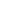 7. A norma del can. 1122 CIC spetta al parroco del luogo della celebrazione trasmettere notizia del matrimonio celebrato ai parroci del luogo in cui fu amministrato il battesimo dei coniugi. Egli dovrà trasmettere notizia dell’avvenuto matrimonio anche al parroco da cui ha avuto licenza di celebrazione (cfr. Decreto generale, 23).Nota. Questo “Stato dei documenti” debitamente compilato deve essere trasmesso, almeno tre giorni prima della data del matrimonio, al parroco della parrocchia dove si celebra il matrimonio. Dovrà essere conservato nell’archivio della medesima parrocchia in cui ha luogo il matrimonio.Inoltre in questo “Stato dei documenti” si dovrà conservare la comunicazione ricevuta dal Comune dell’avvenuta trascrizione del matrimonio agli effetti civili (cfr. Decreto generale, 29), o, eventualmente, l’atto di matrimonio in doppio originale (cfr Decreto generale, 42).Mod. XIV	Prot. n. …..ARCIDIOCESI DI URBINO-URBANIA-SANT’ANGELO IN VADOPARROCCHIA ……………………………………………... Via …………………………………..…………………Comune ……………………………………………..………… CAP ………. Provincia ……………………………STATO DEI DOCUMENTI (1)per il matrimonio traCognome (2) ……………………………..	Cognome (2) …………………………………..Nome ……………………………………	Nome ………………………………………..nato a	………………………………….	nato a ………………………………………il ………………………………………..	il ……………………………………………battezzato a …………………………….	battezzata a …………………………………parrocchia ……………………………...	parrocchia ………………………………….diocesi	…………………………………	diocesi ……………………………………..il ……………………………………….	il …………………………………………..cresimato il …………………………….	cresimato il …………………………………religione ……………………………….	religione ……………………………………stato civile (3) ………………………….	stato civile (3) ………………………………professione …………………………….	professione …………………………………residente in (4) ………………………….	residente in (4) ………………………………via ……………………………………..	via ………………………………………….parrocchia ……………………………..	parrocchia ………………………………….…………………………………………	………………………………………………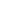 Questo modulo deve essere usato dal parroco che ha svolto l’istruttoria matrimoniale, per dare ad altro parrocolicenza di assistere al matrimonio (cfr. Decreto generale, 23).In caso di differenza tra i dati grafici dell’atto civile di nascita e dell’atto del battesimo, si riportino entrambi, dando priorità a quelli che risultano dall’atto civile e specificando tra parentesi quanto risulta dall’atto di battesimo.Secondo la condizione si noti: celibe, nubile, libero/a, vedovo/a di …Si indichi il comune della residenza civile. L’eventuale differenza del domicilio canonico (dimora di fatto) vengaannotata nelle righe successive riguardanti la parrocchia.ISTRUTTORIA MATRIMONIALEESAME DEI FIDANZATIConsta che nulla si oppone alla valida e lecita celebrazione del matrimonio dall’esame dei nubendi effettuato il: (5) ………………………………………………………………………………………STATO LIBEROLo stato libero risulta:dall’esame dei testi compiuto:per il fidanzato, nella parrocchia di …………………………………. in data ………………….per la fidanzata, nella parrocchia di …………………………………. in data ……….…………da prova testimoniale, nella parrocchia di ………………………...… in data ………….………dal giuramento suppletorio inserito nell’esame dei nubendiPUBBLICAZIONI CANONICHELe pubblicazioni canoniche sono state eseguite nelle parrocchie:…………………………………….. in ………………………… dal …………….. al ……………..……………………………………...in ………………………… dal …………….. al …………….……………………………………. in ………………………… dal …………….  al …………….sono state dispensate con decreto dell’Ordinario in data ……………………………………………PUBBLICAZIONI CIVILILe pubblicazioni civili sono state eseguite nei comuni di:…………………………………......................... nei giorni ……………………………………………………………………………......................... nei giorni ……………………………………………………………………………......................... nei giorni …………………………………………DISPENSA DA IMPEDIMENTI – LICENZA DELL’ORDINARIOÈ stata concessa la dispensa dall’impedimento di …………………………..………………………con decreto dell’Ordinario n. ……… in data ………………………………………….……………È stata concessa la licenza per ………………………………………………………………………con decreto dell’Ordinario n. ……… in data ………………………………………….……………È stata concessa altra licenza per ……………………………………………………………………con decreto dell’Ordinario n. ……… in data ………………………………………….……………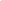 Se l’esame dei nubendi non è stato fatto dallo stesso parroco (cfr. Decreto generale, 10) si indichi distintamente la data dell’esame dell’una e dell’altra parte contraente.NULLA OSTA ALLA CELEBRAZIONE DEL MATRIMONIO LICENZA PER ALTRO PARROCOA norma del can. 1115 CIC, il sottoscritto parroco di …………………………………………….dà licenza affinché, servatis de iure servandis, l’istruttoria matrimoniale e la celebrazione del Sacramento dei signori:	avvenganella parrocchia di ……………………………………… comune di ………………………….Luogo e data …………………………….L. S.	Il Parroco………………………DELEGA PER UN SACERDOTE NEI LIMITI DELLA PROPRIA PARROCCHIAIl parroco sottoscritto, a norma del can. 1111 CIC, delega ………………………………….ad assistere al matrimonio sopra indicato.Luogo e data …………………………	L. S.	Il Parroco……………………….NULLA OSTA DELLA CURIA DI PROVENIENZA(cfr. Decreto generale, 23)Visti i documenti presentati, nulla osta alla celebrazione del matrimonio sopra indicato.Si osservino i seguenti adempimenti: visto della Curia Vescovile di ……………………………Luogo e data …………………….	L. S.	Il Cancelliere Vescovile………………………………….N. B. I documenti di questo matrimonio sono conservati nell’archivio della Curia Vescovile di Fano Fossombrone Cagli Pergola, prot. n. …….... del ……………………VISTO DELLA CURIA VESCOVILE (6)Nulla osta e si autorizza.Luogo e data …………………………	L. S.	Il Cancelliere Vescovile……………………………..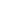 Visto della Curia Vescovile del luogo in cui si celebra il matrimonio per gli eventuali adempimenti indicati dalla Curia Vescovile di provenienza o per quelli fissati dal diritto particolare